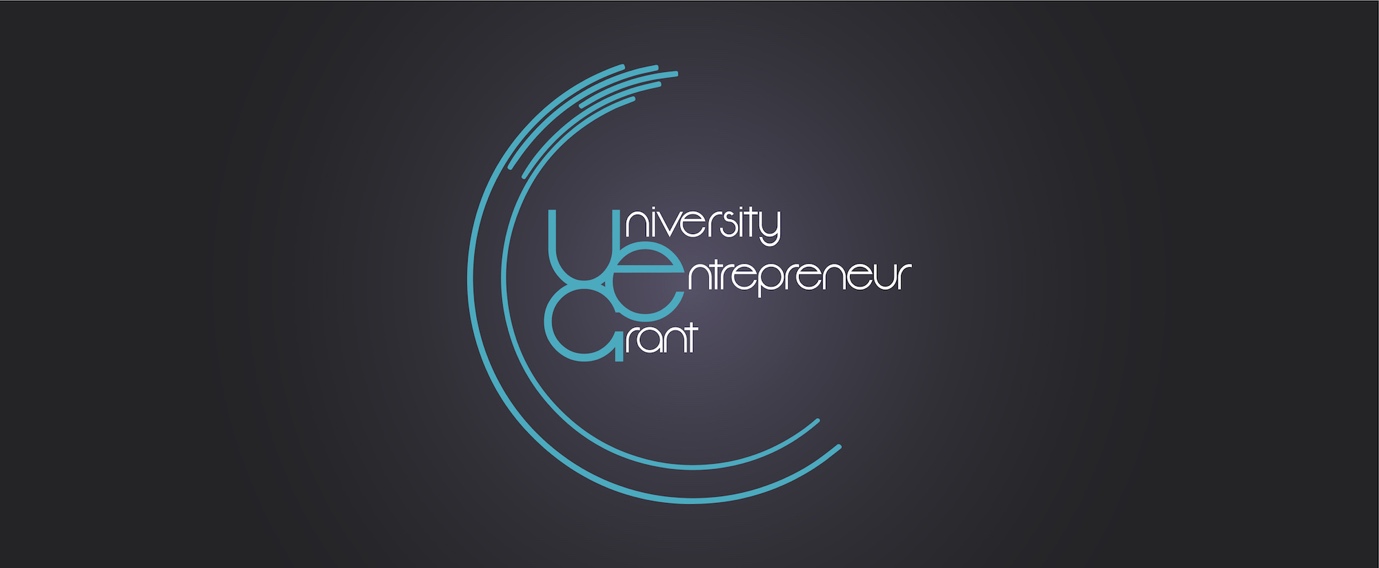 THE UNIVERSITY ENTREPRENEURS GRANT 2022 PLEASE RETURN YOUR COMPLETED APPLICATION FORM
TO ALISON TARPEY-BLACK AT ALISON@ARTNOIRECREATIVE.CO.UKCLOSING DATE FOR APPLICATIONS IS TUESDAY, MARCH 8, 2022.SUCCESSFUL APPLICANTS WILL BE INFORMED THEY HAVE MADE THE SHORTLIST BY TUESDAY, MARCH 15, 2022.NameAddressMobileEmail addressInstitution you attendStudy subjectCourse leaderHow long have you been studying at this institution?How long have you been studying at this institution?Have you previously started a business?Have you previously started a business?Please explain your business idea/concept (max 100 words)Please explain your business idea/concept (max 100 words)Why would you like to win the 2022 University Entrepreneurs Grant?Why would you like to win the 2022 University Entrepreneurs Grant?Would you feel comfortable presenting your idea/concept in front of an audience?Would you feel comfortable presenting your idea/concept in front of an audience?